Effektiva logistiksystem ska få fler byggprojekt miljöcertifierade enligt Breeam

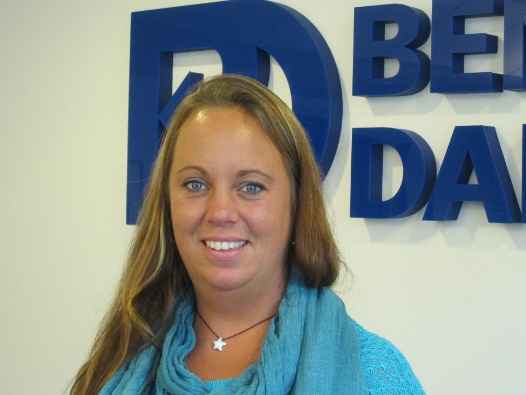 Att miljö och hållbarhet får ökad betydelse inom byggbranschen är tydligt. Samtidigt som intresset växer är det fortfarande många företag som anser att det fortfarande är för dyrt och kräver för mycket administrativt arbete för att få sina byggprojekt miljöcertifierade. Vi intervjuade Camilla Liljekov som är assessor inom Breeam för att få en inblick i hur hållbarhetsarbetet på den svenska byggmarknaden ser ut. BREEAM står för BRE Environmental Assessment Method och är från början ett brittiskt system för miljöcertifiering av byggprojekt. Systemet bildades av forskningsinstitutet BRE 1990 och utvecklas kontinuerligt. Certifiering enligt BREEAM kan göras på både befintliga och nyproducerade byggnader och storleken har ingen betydelse.  BREEAM är idag det mest spridda internationella systemet i Europa och har använts för att certifiera över 600 000 byggnader världen över. Sedan 2013 finns en svensk version av BREEAM som har anpassats efter hur den svenska marknaden för kommersiella fastigheter ser ut och fungerar. I den svenska versionen utgår man från både europeisk och svensk lagstiftning, svenska metoder och svenska arbetssätt. Sedan lanseringen har XXX byggnader i Sverige blivit certifierade enligt BREEAM. Miljöcertifiering enligt Breeam – så fungerar detFör att ett byggprojekt ska bli miljöcertifierat enligt Breeam är det många krav som måste tillgodoses. Bedömningen görs inom en rad olika områden såsom projektledning, avfallshantering och påverkan på närmiljön. Vissa indikatorer är obligatoriska medan andra kan ge så kallade innovationspoäng.  Camilla Liljekov, projektledare inom hållbarhet på Bengt Dahlgren och assessor för både svenska och internationella Breeam berättar mer om hur certifieringen inom Breeam går till. - Inom Breeam ställs det oerhört höga krav och vill man bli certifierad måste man skicka in många rapporter. Man ska kunna visa hur man planerat ett projekt och veckovis redovisa vilka transporter man har haft, vilka containers som använts och en massa annat. Baserat på detta sätts sedan ett betyg enligt vår femgradiga skala, från ”pass” till ”outstanding”, berättar Camilla. Myloc Construction förenklar miljöcertifiering enligt Breeam Allt fler företag visar intresse för att jobba mer med hållbarhet i sina byggprojekt och bli miljöcertifierade men anser att det är för komplicerat, dyrt och kräver för mycket administration. För att förenkla arbetet krävs effektiva hjälpmedel som förenklar processen för miljöcertifiering och på sistone har man kunnat se flera nya lösningar dyka upp. Camilla nämner vårt logistiksystem Myloc Construction som ett exempel. - Myloc Construction förenklar miljöcertifiering då logistiksystemet registrerar information såsom antalet planerade leveranser och avfallstransporter som företagen måste rapportera för att bli certifierade enligt Breeam.  Camilla tror och hoppas att fler företag i byggbranschen ska börja jobba med hållbarhet och att miljöcertifiering kommer att få en allt större betydelse för hur företagen uppfattas av sina kunder och allmänheten. Vi tackar Camilla för intervjun och ser fram emot ett fortsatt samarbete för ökat hållbarhetstänk i byggbranschen. Vill du läsa mer om Breeam och deras certifieringsprocess hittar du deras hemsida HÄR. . Hållbarhet i byggprojekten med BREEAM miljöcertifiering av byggnader


Miljö och hållbarhet får en allt större betydelse i byggprojekten, men att bli miljöcertifierad kräver mycket administration och men fortfarande Camilla Liljekow jobbar med hållbarhetsfrågor på Bengt Dahlgren och är även certifierad assessor inom Breeam som är ett system för miljöcertifiering av byggprojekt. Vi träffade Camilla för en intervju om Breeam och hållbarhet på den svenska byggmarknaden. 
BREEAM står för BRE Environmental Assessment Method och är från början ett brittiskt system för miljöcertifiering av byggprojekt. Systemet bildades av forskningsinstitutet BRE 1990 och utvecklas kontinuerligt. Certifiering enligt BREEAM kan göras på både befintliga och nyproducerade byggnader och storleken har ingen betydelse.  BREEAM är idag det mest spridda internationella systemet i Europa och har använts för att certifiera över 600 000 byggnader världen över. Sedan 2013 finns en svensk version av BREEAM som har anpassats efter hur den svenska marknaden för kommersiella fastigheter ser ut och fungerar. I den svenska versionen utgår man från både europeisk och svensk lagstiftning, svenska metoder och svenska arbetssätt. Sedan lanseringen har XXX byggnader i Sverige blivit certifierade enligt BREEAM. Miljöcertifiering enligt BREEAM – så fungerar det Camilla Liljekow är projektledare inom hållbarhet på Bengt Dahlgren och certifierad assessor för både svenska och internationella Breeam. Hennes arbete består till stor del av att hjälpa beställare och entreprenörer att uppnå de krav som ställs för att bli certifierad enligt BREEAM. Bedömningen av byggprojekt och byggnader görs inom en rad olika områden som projektledning, avfallshantering, påverkan på närmiljön, byggmaterial och föroreningar. Vissa indikatorer är obligatoriska medan andra ger ytterligare så kallade innovationspoäng. Myloc Construction ett hjälpmedel för miljöcertifiering
Samtidigt som viljan att jobba medhållbarhet Samtidigt som intresset och viljan hos företagen att jobba mer med hållbarhet växer finns det fortfarande mycket som komplicerar och försvårar. Att bli miljöcertifierad är fortfarande dyrt och kräver mycket administration och för att hållbarhet på riktigt ska prioriteras tror Camilla att det krävs fler och bättre verktyg som underlättar arbetet. Vi behöver fler och bättre verktyg som underlättar den här processen … 

Myloc som ett effektivt hjälpmedel för BREEAM certtifiering av byggprojekt
Då det ställs krav på rapportering inom…. Avänd myloc som effektivt verktyg. BREEAM Inledande stycke: OM BREEAM – Vad är det? Breeam i världen BReeam i SverigeH2 – Hur ser skalan ut? Bedömningsstegen

H2 – Breeam och Myloc Breeam – vad är det?Introduktion – kort om vad det är för ngt. Internationellt, hur många byggnader. Vi interjuade Camilla Liljwkow --- för att lära oss mer. För att ta reda på mer om Breeam intervjuade vi Camilla Liljekow somjobbar med hållbarhet på Bengt Dahlgren och är Certifierad Assesrsor i Breeam. Vad är Breeam för något? Hur ser användningen av Breeam ut?Intervju Camilla Liljekow, Breeam, Bengt DahlgrenKort om dig - namn, roll på Bengt Dahlgren, kort om Bengt Dahlgren, engagemang Breeam, intresse för miljöfrågan i byggandet?Projektledare hållbarhet miljö på bengt dahlgren, hållbarhetsfrågor. Breeam, utbildadhet att certifiera projekt. Rådgivare AP, hjälper bställare o entreprenörer att uppnå poäng för att bli certifierad-assessor behörige. Stadsdelar, befintlig byggnation, förbättra fastihheten. Före och efter bygget. 70 kriterier, alla valbara, ett bream projekt olik annat. Betygsnivå. Antal obligatoriska poäng, plcika . Skica in massa bevis på hur man planerat byggprojekt. Samtliga avtalstrasporter antal per vecka, vilka container per vecka, Myloc transportloggen – ut rapporter från Myloc. Byggnaden värde betygsätts, sitta med certifierad byggnad – miljöprofil, miljöbyggnad. Berätta om Breeam  - hela byggprocessen, byggnad, placering, service , byggtrafik Vad är det, i korthet?Internationellt? Svenska ochInternationell – Camilla både svenska och internationVilka olika steg?600 000 certifierade byggnader i världen, 74 länder, Villa till hela stadsdelarOutstanding, excellentm very good. Inte lagstadgat – bygglov endast breaam, lägre ränta om man bygger breeamFärdigbyggt – kan ta Byggarbetsplatsen – ledning och styrningMäta energi och vattenförbrukning – mål planera veta hur mkt vatten som går åt uder viss tid t.ex. Fukt byggarbetsplateTransport, Myloc föroreningar minskarTransport kollekivtrafik. Leveranser – till och från arbetsplatser – vilken lastbil. Leverantr själv. Boka leverans. Byggarbetsplatsen Avfall – logga allt per vecka.Berätta om ditt engagemang i breeam - vad gör du för Breeam? LTH civilingenjör, starta upp första miljöutbilding, naturvetar hållbar städer, . Malmö studentkår. Tre år, läste till kemi, juridik, - tre år. 2001. Tio år försvarsmakten, miljlrådgivare, södra sverige, åP7 uppföljning se till att militär följde lagar de , NCC. Miljöfrågan, Breeam, samlade breeamerfarenhet i norden på ncc. Hur ser användandet i Sverige ut för Breeam?- skanska valde Lead, NCC valde Breeam – utvecklas inom, lägga olika nivåer. Breeam nationell standard anpassat, skanska lead Hur går processen till när byggprojekt blir certifierade?Hur tycker du byggprojekt fungerar miljömässigt idag? Vad kan förbättras?Fortfarande pengar styr, viktigt att beställare tycker att det är viktigt, breeam dyrt, entreprenörer oerfarna team, kostnader ligger på att entreprenader inte vet, räkna ffel, vet inte vad de ger anbud på vad det kostar, . Lista måste ta samtliga punkter, eg staket runt arbetsplats, vissa har inte staket pga kostnadsfråga,Krav på byggarbetsbod, led, snålvatten, Rent och snyggt ut byggarbetsplatsenViktigare med Vad tror du om framtidens byggprojekt?Mer och mer . Hållbarhet ingen fluga, tvingande område. Hållbarhetsredovisningslag. Vilka påverkningar har vi? Hållbart kontor. Koncern ica, ikea bara certifieringsbyggnader, ansikte utåtHur ser du på en tjänst som Myloc i detta?Leveransplaneringen – CO2-lista – avfallsleveranser , Leveranser delleveransplats packa ihop veta vilken plats zon på bygget ett kolli ska – renare och snyggare. Godkänna leveranser – plats